ΘΕΜΑ: Νέος ΚΕΔΕΚυρίες και κύριοι συνάδελφοιΣας αποστέλλουμε συνημμένα το Ν.4978/2022 (Α΄190) που αφορά στο Νέο ΚΕΔΕ, με έναρξη ισχύος την 7η Οκτωβρίου 2022, με τον οποίο αντικαθίσταται ο Ν.356/1974 που καταργείται.Στο συνημμένο νόμο περιλαμβάνεται Πίνακας αντιστοίχισης των διατάξεων του νέου ΚΕΔΕ σε σχέση με τις διατάξεις του παλαιού ΚΕΔΕ.Με τιμήΟ ΠρόεδροςΓεώργιος Ρούσκας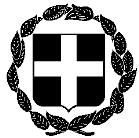  ΕΓΚΥΚΛΙΟΣ 32η  Αθήνα, 13 Οκτωβρίου  2022ΕΛΛΗΝΙΚΗ ΔΗΜΟΚΡΑΤΙΑ ΥΠΟΥΡΓΕΙΟ ΔΙΚΑΙΟΣΥΝΗΣ  Αριθμ. πρωτ. 294ΣΥΝΤΟΝΙΣΤΙΚΗ ΕΠΙΤΡΟΠΗ ΣΥΜΒΟΛΑΙΟΓΡΑΦΙΚΩΝΣΥΛΛΟΓΩΝ ΕΛΛΑΔΟΣ-----------ΠΡΟΣΤαχ.Δ/νση  : Γ. Γενναδίου 4 - Τ.Κ.106 78, ΑθήναΤηλέφωνα  : 210-3307450,60,70,80,90FAX             : 210-3848335E-mail         : notaries@notariat.grΠληροφορίες : Θεόδωρος ΧαλκίδηςΌλους τους συμβολαιογράφους της χώρας